Załącznik nr 1do umowy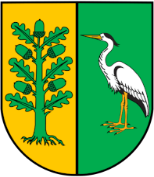 Test wiedzy uczestnika programu(ankieta ewaluacyjna)Program profilaktycznych szczepień przeciw grypie dla mieszkańców Gminy Białe Błota w wieku 65 lat i więcej, na lata 2020-2025Grypa to choroba:bakteryjna      ⃞  wirusowa      ⃞  pasożytnicza      ⃞  nie wiem/nie pamiętam       ⃞Do najczęstszych objawów grypy należą:(możliwa wielokrotna odpowiedź)wysoka gorączka       ⃞   dreszcze       ⃞   suchy kaszel      ⃞   katar     ⃞    halucynacje      ⃞  ból głowy      ⃞   ból mięśni      ⃞   ogólne „rozbicie” organizmu      ⃞Grypą można się zakazić drogą:powietrzno-kropelkową       ⃞  pokarmową       ⃞    zadrapanie/ugryzienie       ⃞   wodną         ⃞      brudnych rąk      ⃞    nie wiem/nie pamiętam      ⃞Leczenie grypy polega na:(możliwa wielokrotna odpowiedź)stosowaniu antybiotyków         ⃞    stosowaniu leków przeciwbólowych i przeciwzapalnych (np. paracetamol, ibuprofen)         ⃞     stosowaniu witamin       ⃞ inne/jakie?           ...............................................................................................................Do najczęstszych powikłań grypy należą:(możliwa wielokrotna odpowiedź)zapalenie oskrzeli      ⃞  zapalenie pęcherza moczowego      ⃞ zapalenie płuc       ⃞  zapalenie ucha środkowego       ⃞ kamica nerkowa      ⃞  zapalenie zatok      ⃞     nie wiem/nie pamiętam       ⃞Zachorowania na grypę są szczególnie niebezpieczne dla:(możliwa wielokrotna odpowiedź)dzieci        ⃞   młodzieży      ⃞    dorosłych       ⃞   osób w wieku podeszłym       ⃞    osób chorujących na wszelkie choroby przewlekłe       ⃞     nie wiem/nie pamiętam       ⃞Jak często należy szczepić się przeciwko grypie? co roku       ⃞    co dwa lub trzy lata       ⃞    co pięć lat      ⃞  co dekadę       ⃞    raz w życiu       ⃞     nie wiem/nie pamiętam       ⃞